П О С Т А Н О В Л Е Н И Е г. Весьегонск18.11.2020                                                                                                                          № 542                     О введении режима повышенной готовностиВ соответствии с требованиями статей 4, 11 Федерального закона от 21.12.1994 № 68-ФЗ «О защите населения и территорий от чрезвычайных ситуаций техногенного характера» и пунктами 24, 25 Положения о единой государственной системе предупреждения и ликвидации чрезвычайных ситуаций, утвержденного постановлением Правительства Российской Федерации от 30.12.2003 № 794, в связи с неблагоприятными погодными условиями ( снег и сильный ветер до 20 м/с ), для принятия экстренных мер по недопущению и восстановлению тепло-электроснабжения в  Весьегонском муниципальном округе п о с т а н о в л я ю:      1. Ввести с  18 час. 00 мин. 18 ноября 2020 года режим повышенной готовности для сил и средств Весьегонского звена единой государственной системе предупреждения и ликвидации чрезвычайных ситуаций Тверской области.     2. Установить для органов управления, сил и средств, привлекаемых для ликвидации ЧС местный уровень реагирования.     3. Ввести в действие План предупреждения и ликвидации ЧС муниципального образования, а также планы взаимодействия при ликвидации ЧС.      4.Развернуть оперативный штаб по недопущению ЧС и назначить руководителем Главу Весьегонского муниципального округа Тверской области Пашукова А.В.. Штаб развернуть в Администрации Весьегонского муниципального округа- кабинет 27.       5.  Координацию основных мероприятий, проводимых органами управления силами территориальной подсистемы Тверской области единой государственной системы предупреждения и ликвидации чрезвычайных ситуаций в целях недопущения чрезвычайной ситуации, возложить на комиссию по предупреждению и ликвидации чрезвычайных ситуаций Весьегонского  муниципального округа  Тверской области (через оперативный штаб по недопущению ЧС).Ответственность за всесторонние жизнеобеспечение граждан в случае ЧС возложить на заместителя Главы Администрации Весьегонского муниципального округа  Козлова А.В.7. Заведующему отделом ЖКХ и благоустройства территорий Администрации Весьегонского муниципального округа Мурцевой Е.В.:- оповестить население, руководителей организаций и предприятий  о складывающейся обстановке  в Весьегонском муниципальном округе  с привлечением специалистов Администрации Весьегонского муниципального округа.10.Контроль за выполнением настоящего постановления оставляю за собой.11. Настоящее постановление подлежит официальному обнародованию на информационных стендах Весьегонского муниципального округа и размещению на официальном сайте Администрации Весьегонского муниципального  округа в сети  «ИНТЕРНЕТ».12. Настоящее постановление вступает в силу после его официального обнародования.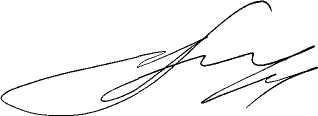  Глава Весьегонского муниципального округа                                                                   А.В.Пашуков АДМИНИСТРАЦИЯ  ВЕСЬЕГОНСКОГО  МУНИЦИПАЛЬНОГО ОКРУГАТВЕРСКОЙ  ОБЛАСТИ